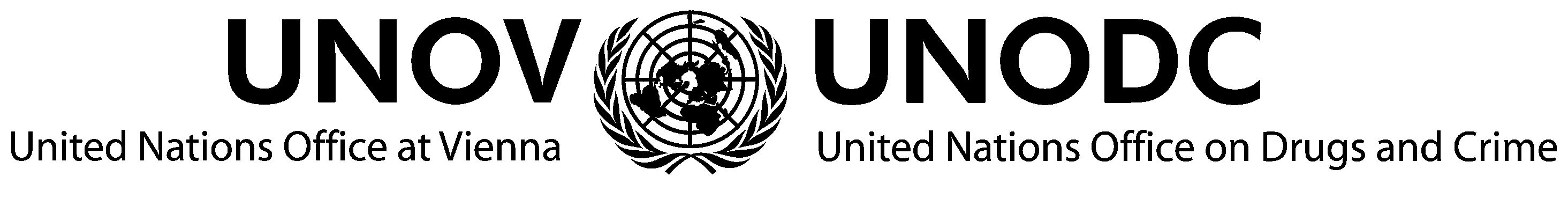 ДЕКЛАРАЦИЯЯ, нижеподписавшийся, подтверждаю, что информация, представленная в этой декларации, является правдивой, точной и подготовлена с согласия всех вовлеченных сторон.Кроме того, имя заявителя делает следующие утверждения в меру своих знаний.Имя заявителя не связано с компанией или физическим лицом, которым запрещено заниматься закупками у какой-либо из организаций системы Организации Объединенных Наций (ООН).Имя заявителя в настоящее время не является неправомочным или исключенным ни из одной из организаций системы ООН и Группы Всемирного банка.Имя заявителя не находится под официальным расследованием и против него не было санкционировано расследование в течение предыдущих трех (3) лет каким-либо национальным органом государства - члена ООН за участие в запрещенной деятельности, включая, но не ограничиваясь: коррупцию, мошенничество, принуждение, сговор или за любую другую незаконную деятельность.Имя заявителя не объявило о банкротстве, не участвует в процедуре банкротства или конкурсного внешнего управления, и нет никакого судебного решения или ожидающего судебного иска против него, который мог бы нанести ущерб его деятельности в обозримом будущем.Имя заявителя не имеет каких-либо судебных разбирательств или споров со структурами ООНИмя заявителя обязуется не заниматься запрещенной деятельностью, включая, но не ограничиваясь: коррупцию, мошенничество, принуждение, сговор и другой незаконной деятельностью с любой из организаций системы ООН, Группы Всемирного банка и вести дела таким образом, чтобы предотвратить любой финансовый, оперативный, репутационный или другие риски для структур системы ООН и Группы Всемирного банка.В случае, если ситуация с имя Заявителя изменится в отношении любого из перечисленных выше заявлений после включения в Глобальную партнерскую систему ООН, имя Заявителя должно немедленно сообщить об этом Глобальной партнерской системе ООН. Имя заявителя сознаёт, что несоблюдение этого требования автоматически влечет за собой потерю права на получение средств грантаУполномоченное должностное лицоИмя:Должность:Учреждение/Управление/Отдел:Подпись:_________________________________Дата:_________________________________